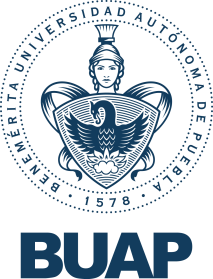 Benemérita Universidad Autónoma de PueblaFacultad de Ciencias Físico MatemáticasReporte concentrado de Servicio SocialNombreMatrículaCarreraLic. en Folio y nombre del Programa DependenciaPeríodo en el que está inscrito el SSFecha de elaboración del reporteNúmero total de horas cumplidas Resuma las principales actividades realizadasResuma las principales actividades realizadas________________________(nombre y firma del estudiante)Vo Bo________________________(nombre y firma)Responsable del programa